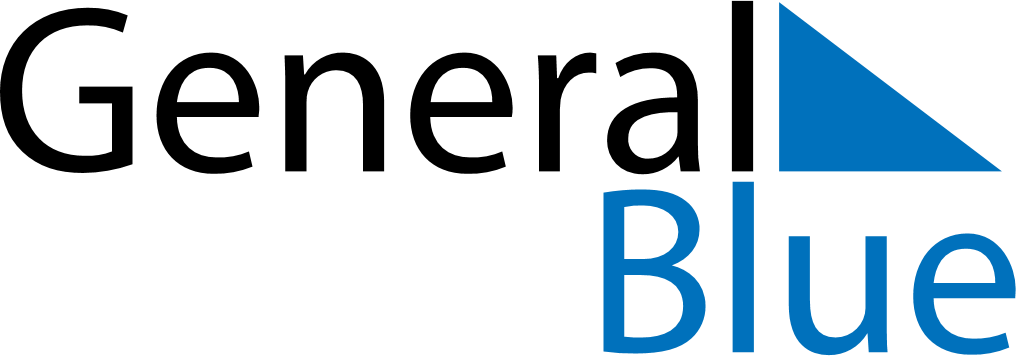 August 2024August 2024August 2024August 2024August 2024August 2024Joenkoeping, Joenkoeping, SwedenJoenkoeping, Joenkoeping, SwedenJoenkoeping, Joenkoeping, SwedenJoenkoeping, Joenkoeping, SwedenJoenkoeping, Joenkoeping, SwedenJoenkoeping, Joenkoeping, SwedenSunday Monday Tuesday Wednesday Thursday Friday Saturday 1 2 3 Sunrise: 4:58 AM Sunset: 9:21 PM Daylight: 16 hours and 22 minutes. Sunrise: 5:00 AM Sunset: 9:18 PM Daylight: 16 hours and 18 minutes. Sunrise: 5:02 AM Sunset: 9:16 PM Daylight: 16 hours and 14 minutes. 4 5 6 7 8 9 10 Sunrise: 5:04 AM Sunset: 9:14 PM Daylight: 16 hours and 9 minutes. Sunrise: 5:06 AM Sunset: 9:12 PM Daylight: 16 hours and 5 minutes. Sunrise: 5:08 AM Sunset: 9:09 PM Daylight: 16 hours and 1 minute. Sunrise: 5:10 AM Sunset: 9:07 PM Daylight: 15 hours and 56 minutes. Sunrise: 5:12 AM Sunset: 9:05 PM Daylight: 15 hours and 52 minutes. Sunrise: 5:15 AM Sunset: 9:02 PM Daylight: 15 hours and 47 minutes. Sunrise: 5:17 AM Sunset: 9:00 PM Daylight: 15 hours and 43 minutes. 11 12 13 14 15 16 17 Sunrise: 5:19 AM Sunset: 8:57 PM Daylight: 15 hours and 38 minutes. Sunrise: 5:21 AM Sunset: 8:55 PM Daylight: 15 hours and 33 minutes. Sunrise: 5:23 AM Sunset: 8:52 PM Daylight: 15 hours and 29 minutes. Sunrise: 5:25 AM Sunset: 8:50 PM Daylight: 15 hours and 24 minutes. Sunrise: 5:27 AM Sunset: 8:47 PM Daylight: 15 hours and 19 minutes. Sunrise: 5:30 AM Sunset: 8:45 PM Daylight: 15 hours and 15 minutes. Sunrise: 5:32 AM Sunset: 8:42 PM Daylight: 15 hours and 10 minutes. 18 19 20 21 22 23 24 Sunrise: 5:34 AM Sunset: 8:40 PM Daylight: 15 hours and 5 minutes. Sunrise: 5:36 AM Sunset: 8:37 PM Daylight: 15 hours and 1 minute. Sunrise: 5:38 AM Sunset: 8:34 PM Daylight: 14 hours and 56 minutes. Sunrise: 5:40 AM Sunset: 8:32 PM Daylight: 14 hours and 51 minutes. Sunrise: 5:42 AM Sunset: 8:29 PM Daylight: 14 hours and 46 minutes. Sunrise: 5:45 AM Sunset: 8:27 PM Daylight: 14 hours and 41 minutes. Sunrise: 5:47 AM Sunset: 8:24 PM Daylight: 14 hours and 37 minutes. 25 26 27 28 29 30 31 Sunrise: 5:49 AM Sunset: 8:21 PM Daylight: 14 hours and 32 minutes. Sunrise: 5:51 AM Sunset: 8:18 PM Daylight: 14 hours and 27 minutes. Sunrise: 5:53 AM Sunset: 8:16 PM Daylight: 14 hours and 22 minutes. Sunrise: 5:55 AM Sunset: 8:13 PM Daylight: 14 hours and 17 minutes. Sunrise: 5:57 AM Sunset: 8:10 PM Daylight: 14 hours and 13 minutes. Sunrise: 5:59 AM Sunset: 8:08 PM Daylight: 14 hours and 8 minutes. Sunrise: 6:02 AM Sunset: 8:05 PM Daylight: 14 hours and 3 minutes. 